Revista de Investigación Ciencias de la Educación, HORIZONTES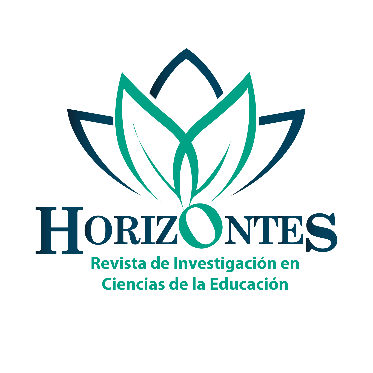 https://revistahorizontes.org/index.php/revistahorizontes ISSN: 2616 – 7964ISSN-L: 2616 – 7964Título breve en español máximo 15 palabras   Short title in English Título curto em PortugueseNombre y apellidos del autor 1correodelautor@investigación.comORCID 0000 - 0000Nombre y apellido del autor 2correodelautor@investigación.comORCID 0000 - 0000Institución de Afiliación. Ciudad, PaísRESUMENEstructurado en función al tema abordado dentro del artículo, debe señalar breve introducción, objetivo, método, resultados y conclusiones. No debe exceder de 150 palabras, como tampoco deben colocar referencias dentro del mismo.Palabras clave: Palabra 1; Palabra 2; Palabra 3; Palabra 4; Palabra 5 ABSTRACTResumen en inglés (abstract). resumen en inglés resumen en inglés resumen en inglés resumen en inglés resumen en inglés resumen en inglés resumen en inglés resumen en inglés resumen en inglés resumen en inglés resumen en inglés resumen en inglés resumen en inglés resumen en inglés resumen en inglés resumen en inglés resumen en inglés resumen en inglés.Key words: Word 1; Word 2; Word 3; Word 4; Word 5 RESUMOResumen en portugués Resumen en portugués Resumen en portugués Resumen en portugués Resumen en portugués Resumen en portugués Resumen en portugués Resumen en portugués Resumen en portugués Resumen en portugués Resumen en portugués Resumen en portuguésResumen en portugués Resumen en portugués Resumen en portugués Resumen en portuguésPalavras-Chave: Palavras; Palavras; Palavras; PalavrasINTRODUCCIÓNContiene la introducción a nivel de antecedentes del tema abordado, la problemática y contextualización brevemente explicado, objetivo(s), propósito o justificación de la investigación.MÉTODOSe expresa mediante una narrativa de cómo fue el proceso de la investigación muy breve, y del porque se está enmarcado dentro del tipo y diseño expresado, sin definir el mismo, solo el proceso dado en la investigación, únicamente se define el proceso metodológico cuando este no sea conocido en el campo científico.RESULTADOS Y DISCUSIÓN En este apartado debe colocar los aportes más significativos del estudio con relación a los resultados, llámese modelo, estrategia, entre otros, es la columna vertebral del artículo esta no debe faltar dentro de la estructura.DiscusiónDiscusión (acá va el análisis crítico comparativo que realizó el o la autor(a) con relación a las bases teóricas sustentadas en el estudio que se desarrolló.* Cerrar comillas al momento de redactar una cita textual, dentro del párrafo, es importante acotar que los números de páginas solo se colocan al inicio o al final de una cita textual. Evitar números de páginas donde hay parafraseo.CONCLUSIONESAquí va un cierre con relación al aporte y alcance de los objetivos del estudio señalado en el resumen, con relación a las recomendaciones estas deben colocarse y adherirse a la redacción de las conclusiones sin subtitulo.CONFLICTO DE INTERESES.Los autores declaran que no existe conflicto de intereses para la publicación del presente artículo científico.REFERENCIAS(Listados según APA).TOMAR EN CONSIDERACIÓN:-Redactar el texto en tercera persona.-Se sugiere evitar las citas textuales ya que estas no permiten determinar el análisis de la escritura de los autores, sería preciso parafrasear y citar al autor.-Revisar la forma y tiempos verbales.La extensión máxima del artículo es de 5000 palabras.-Las Imágenes y gráficos deberán estar en formato JPG adjunto al manuscrito y las tablas en formato original de Word.-Las referencias deben tener enlace de la página o DOI de la revista.-Se sugiere unificar varios indicadores en una tabla, al momento de evidenciar los resultados utilizar una tabla o gráfico no ambos y colocar solo lo necesario.